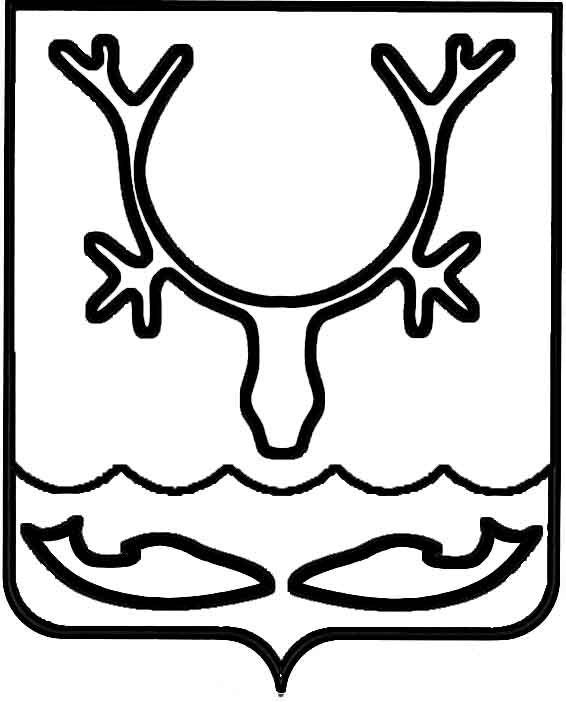 Администрация МО "Городской округ "Город Нарьян-Мар"ПОСТАНОВЛЕНИЕот “____” __________________ № ____________		г. Нарьян-МарО внесении изменений в постановление Администрации МО "Городской округ "Город Нарьян-Мар" от 18.03.2013 № 429 "Об установлении цен на услуги бань" В соответствии с Федеральным законом от 06.10.2003 № 131-ФЗ "Об общих принципах организации местного самоуправления в Российской Федерации" Администрация МО "Городской округ "Город Нарьян-Мар"П О С Т А Н О В Л Я Е Т:1.	Внести в постановление Администрации МО "Городской округ "Город Нарьян-Мар" от 18.03.2013 № 429 "Об установлении цен на услуги бань"                       (в редакции постановления Администрации МО "Городской округ "Город Нарьян-Мар" от 05.08.2015 № 918) следующие изменения:1.1.	В преамбуле постановления слова "постановлением Администрации Ненецкого автономного округа от 02.06.2011 № 99-п "О предоставлении и расходовании субсидий из окружного бюджета местным бюджетам                                      на софинансирование расходных обязательств, возникающих при выполнении полномочий по вопросам местного значения" исключить.1.2.	Пункт 3 изложить в следующей редакции:"Установить льготный тариф на услуги общего отделения общественных бань в размере 50 рублей неработающим гражданам пожилого возраста (женщины старше 50 лет, мужчины старше 55 лет), постоянно проживающим на территории города Нарьян-Мара, при предъявлении документов, подтверждающих категорию льготника".1.3.	Абзац 14 пункта 4 исключить.2.	Настоящее постановление вступает в силу с 01 января 2016 года и подлежит официальному опубликованию.0112.20151380Глава МО "Городской округ "Город Нарьян-Мар" Т.В.Федорова